CONICAP01 БЕРУШИ ИЗ ПОЛИУРЕТАНА С ГИБКОЙ ДУЖКОЙ (SNR=28 dB)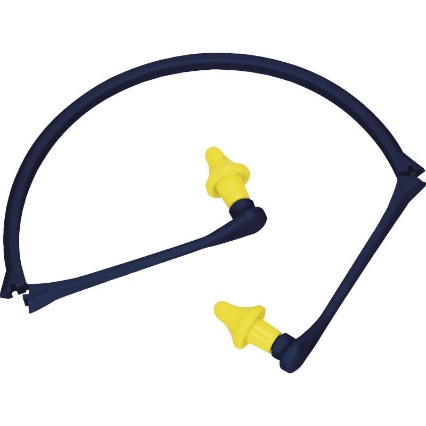 Цвет: синий-желтыйСПЕЦИФИКАЦИЯПолиуретановые беруши с полипропиленовой складывающейся дужкой. Диаметр берушей 8-18 мм. Дужку следует расположить на шее или под подбородком. Индивидуальная упаковка. Акустическая эффективность 28 дБ. Снижение уровня шума среднее (SNR) на 28 дБСнижение уровня высокочастотного шума (H) на 29 дБСнижение уровня среднечастотного шума (M) на 24 дБСнижение уровня низкочастотного шума (L) на 22 дБОСНОВНЫЕ ПРЕИМУЩЕСТВА ТОВАРА ДЛЯ ПОЛЬЗОВАТЕЛЯЭргономическая и прочная складывающаяся дужка-оголовьеВозможность использования под подбородком